Hierbij dien ik namens onderstaande exporteur een verzoek in voor verstrekking van een replacement van het fytosanitaire certificaat met de volgende zendingsgegevens:Naam exporteur (evt. stempel)Datum verzoek:      Gegevens zendingNummer(s) fytosanitair(e) certifica(a)t(en)	:       Land van bestemming	:      Datum afgifte	:      Vanuit voorraadregister	: Reden van het verzoekGeef hier de reden aan voor het verzoek tot afgifte replacement (geef duidelijk aan welke vakken gewijzigd zijn):Verplichte bijlagen bij het verzoek* 	Kopie van het te vervangen onjuiste/zoekgeraakte fytosanitair certificaat of afdruk van
de digitale ondertekende versie daarvan  	Sjabloon/origineel van het af te geven replacement-certificaat of afdruk van de digitaleongetekende versie daarvan vergezeld van de nieuwe inspectielijstOndertekening door aanvrager			Akkoord KCBContactpersoon aanvrager:Stempel KCB voor akkoord:Tel. nr. :      Handtekening aanvrager:Fax.nr. :      * onvolledige aanvragen worden niet in behandeling genomen			                                      Versie 009, Datum 14-02-2024KWALITEITS - CONTROLE - BUREAUAanvraagformulier replacement fytosanitair certificaatAanvraag per mail doorsturen naar één van de onderstaande KCB rayonkantoren*Aanvraag per mail doorsturen naar één van de onderstaande KCB rayonkantoren*Schiphol-Rijk: kcb_nwn@kcb.nlGeldermalsen: kcb_geldermalsen@kcb.nlBarendrecht: inspecties_barendrecht@kcb.nlNaaldwijk: inspecties_naaldwijk@kcb.nl
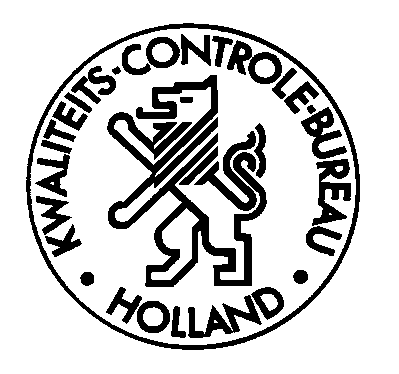 